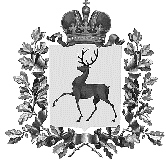 УПРАВЛЕНИЕ ОБРАЗОВАНИЯ, СПОРТА И МОЛОДЕЖНОЙ ПОЛИТИКИ АДМИНИСТРАЦИИ ТОНШАЕВСКОГО МУНИЦИПАЛЬНОГО РАЙОНА НИЖЕГОРОДСКОЙ ОБЛАСТИПРИКАЗ15.01.2020                                                                                               №32- одОб  исполнении отдельных государственных полномочий в области образования     Во исполнении постановления администрации Тоншаевского муниципального района Нижегородской области от 15.03.2018 года №125 «Об утверждении Порядка исполнения администрацией  Тоншаевского муниципального района отдельных государственных полномочий за счет субвенций из областного бюджета» п р и к а з ы в а ю:      1. Руководителям дошкольных образовательных организаций и руководителям общеобразовательных учреждений, имеющих структурные подразделения – Детский сад:     - обеспечить  финансирование осуществления присмотра и ухода за детьми - инвалидами, детьми-сиротами и детьми, оставшимися без попечения родителей, а так же детьми с туберкулезной интоксикацией, обучающихся  в муниципальных образовательных организациях, реализующих образовательные программы дошкольного образования, за счет средств областной субвенции с 01.01.2020 года (приложение 1).     2. Руководителям общеобразовательных организаций:     - обеспечить финансирование мероприятий по организации двухразового бесплатного питания обучающихся с ограниченными возможностями здоровья, не проживающих в муниципальных организациях, осуществляющих образовательную деятельность по адаптированным основным общеобразовательным программам, за счет средств областной субвенции, с 01.01.2020 года (приложение2).     3. Руководителям ОО  и  главному бухгалтеру централизованной бухгалтерии А.С.Ягидарову:     - обеспечить целевое использование субвенции в соответствии с фактическим пребыванием детей данной категории, с предоставлением ежемесячной отчетности в управление образования, не позднее 05 числа каждого месяца.     4. Приказ отдела образования администрации Тоншаевского муниципального района от 15.01.2019  года № 36-од «Об исполнении отдельных государственных полномочий в области образования»  считать недействительным с 01.01.2020  года.5. Контроль за исполнением приказа оставляю за собой.Начальник управления                                                                     М.Р.Чурашова                   Приложение 1                                     к приказу управления образования, спорта и молодежной политики от 15.01.2020  №32-од                              Руководителям дошкольных образовательных организаций и руководителям общеобразовательных учреждений, имеющих структурные подразделения – Детский сад:Ежемесячно утверждать список детей - инвалидов, детей-сирот и детей, оставшихся без попечения родителей, а 	также детей с туберкулезной интоксикацией, обучающихся в учреждениях, и предоставлять его в централизованную бухгалтерию. При отсутствии детей данной категории, предоставлять справку в отдел образования  об их  отсутствии.Бухгалтерам, обслуживающим учреждения по предоставленному  утвержденному списку детей, производить расчет фактических расходов на питание по данным категориям в зависимости от фактического посещения детей. Сумма расходов на продукты питания по данной субвенции не должна превышать 125 руб. 57 коп. в день на одного ребенка, на медикаменты и хозяйственные расходы – 13 руб. 95  коп. в день на одного ребенка. Оплату расходов осуществлять с субсидии на иные цели по КБК: 0701 4209902 015.Бухгалтерам, перед оплатой по данной субвенции предоставлять главному бухгалтеру справку-расчет, согласно образцу для согласования.Справка-расчетпо сумме затрат по присмотру и уходу за детьми  инвалидами, детьми-сиротами и детьми, оставшимися  без попечения родителей, а также детьми с туберкулезной интоксикацией, обучающихся в учреждениях образованияПриложение 2                                     к приказу управления образования, спорта и молодежной политики от 15.01.2020  №32-од                                   Руководителям общеобразовательных организаций:Ежемесячно утверждать список обучающихся с ограниченными возможностями здоровья, не проживающих в муниципальных организациях, осуществляющих образовательную деятельность по адаптированным основным общеобразовательным программам  и предоставлять его в централизованную бухгалтерию. При отсутствии детей данной категории предоставлять справку в отдел образования  об их  отсутствии.Бухгалтерам, обслуживающим учреждения, по предоставленному утвержденному списку детей, производить расчет фактических расходов на питание по данным категориям в зависимости от фактического посещения детей. Сумма расходов на продукты питания по данной субвенции не должна превышать 107 руб. 24 коп. в день на одного ребенка. Оплату расходов осуществлять с субсидии на иные цели по КБК: 0702 4219901 014.Бухгалтерам, обслуживающим учреждения, перед оплатой по данной субвенции предоставлять главному бухгалтеру справку-расчет, согласно образцу для согласования.Справка-расчетпо сумме затрат по организации двухразового питания обучающихся с ограниченными возможностями здоровья, не проживающих в муниципальных организациях, осуществляющих образовательную деятельность по адаптированным основным общеобразовательным программам-Наименование учрежденияКоличество детейКоличество детоднейФактическая стоимость питания за один деньСумма расходов на питания в месяц=Гр3*Гр.4Сумма расходов на медикаменты и хозяйственные расходы в месяц123456Наименование учрежденияКоличество детейКоличество детоднейФактическая стоимость питания за один деньСумма расходов на питания в месяц=Гр3*Гр.412345